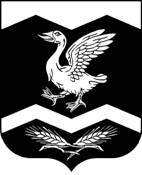 КУРГАНСКАЯ ОБЛАСТЬШАДРИНСКИЙ РАЙОНГЛАВА   КРАСНОМЫЛЬСКОГО СЕЛЬСОВЕТАПОСТАНОВЛЕНИЕ От  25. 11. 2020  г.      № 02              с. КрасномыльскоеО назначении публичных слушанийна территории Красномыльскогосельсовета_______________________________В соответствии со ст. 28 Федерального закона Российской Федерации от 06. 10. 2003 г. № 131 ФЗ «Об общих принципах организации местного самоуправления в Российской Федерации», ст. 15 Устава Красномыльского сельсовета, решения Красномыльской сельской  Думы от 29. 11. 2005 г. № 19 «Об утверждении Положения о проведении публичных слушаний на территории Красномыльского сельсовета», от 02. 04. 2008 г. № 78 «Об утверждении Положения о бюджетном процессе в муниципальном образовании Красномыльский сельсовет»ПОСТАНОВЛЯЮ:1. Назначить публичные слушания на территории Красномыльского сельсовета на 15 декабря 2020 года на 14-00 часов в здании СДК по проекту решения Красномыльской сельской Думы «О бюджете Красномыльского сельсовета на 2021 год и плановый период 2022-2023 г.г.».2. Замечания и предложения по проекту решения «О бюджете Красномыльского сельсовета на 2021 год и плановый период 2022-2023 г.г.» направлять в письменной форме по адресу: Курганская область, Шадринский район, с. Красномыльское, ул. Набережная, д. 40Б, Администрация Красномыльского сельсовета.3. Обнародовать настоящее постановление, проект решения бюджета Красномыльского сельсовета на 2021 год и на плановый период 2022-2023 г.г. и порядок учета предложения и участия граждан в обсуждении проекта решения на доске информации в здании Администрации Красномыльского сельсовета.Глава Красномыльского сельсовета:                                           Г. А. Стародумова